TABLA DE CONTENIDOS, ILUSTRACIONES, ÍNDICEContenidoLecturas de Superación Personal	1	El águila en el gallinero	1	EL ELEFANTE ENCADENADO	1	EL ESCLAVO-	1	"Tú eres el resultado de tú mismo"	1	El éxito y la felicidad dependen de nosotros mismos	1Una carrera de sapos	1Figura 1	1Tabla 1	2ÍndiceEEL ESCLAVO-, 1LLecturas, 1Ssueños, BUUna carrera de sapos, 1Para: Ing.Henry Chicaiza: Lecturas de Superación PersonalEl águila en el gallineroEL ELEFANTE ENCADENADO EL ESCLAVO-"Tú eres el resultado de tú mismo"El éxito y la felicidad dependen de nosotros mismos Una carrera de sapos
Erase una vez una carrera de sapos en el país de los sapos. El objetivo consistía en llegar a lo alto de una gran torre que se encontraba en aquel lugar. Todo estaba preparado y una gran multitud se reunió para vibrar y gritar por todos los participantes.En su momento se dio la salida y todos los sapos comenzaron a saltar. Pero como la multitud no creía que nadie llegaría a la cima de aquella torre-pues ciertamente era muy alta-todo lo que se escuchaba eran frases como “no lo van a conseguir”. “qué lástima, está muy alto”, “es muy difícil, no lo van a conseguir”. Así, la mayoría de los sapitos empezaron a desistir. Pero hubo uno que persistía pese a todo y continuaba subiendo en busca de la cima.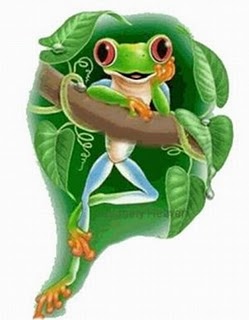 La multitud continuaba gritando: ¡es muy difícil, no lo van a conseguir”, y todos los sapitos se estaban dando por vencidos, excepto uno que seguía cada vez con más fuerza. Finalmente, fue el único que llegó a la cima con todo su esfuerzo.Cuando fue proclamado vencedor muchos fueron a hablar con él y al preguntarle cómo había conseguido llegar al final y alcanzar semejante proeza, cuál sería la sorpresa de todos los presentes al darse cuenta que ese sapito era sordo.Sé siempre sordo cuando alguien dude de tus sueños.Tabla Seis Ingredientes del ÉxitoSeis Ingredientes del ÉxitoSeis Ingredientes del ÉxitoBuena Autoestima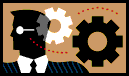 Buena ComunicaciónTener sueños y saber transformarlos en metas en realidadActitud positivaDedicación al trabajoAmbición